GUERRA CIVILE SPAGNOLAANTICIPAZIONEPROVA GENERALE DELLA SECONDA GUERRA MONDIALE  perché:l’Italia fascista e la Germania nazista vi presero parte utilizzando per la prima volta armamenti e tattiche di combattimento che sarebbero stati poi massicciamente usati nella seconda guerra mondiale.La contrapposizione tra le forze in campo venne interpretata come una lotta tra fascismo e antifascismoLa Spagna:negli anni ’30 paese ancora arretrato economicamente, non toccata dal processo di industrializzazione.Poco stabile dal punto di vista politicoSconfitta dagli Stati Uniti perse nel 1898  Cuba, Portorico e le Filippine, i suoi ultimi possedimenti coloniali.Si crearono all’interno del paese gruppi di anarchici e comunisti che sognavano una spagna “bolscevica”: compivano atti di violenza e incrementavano una grane confusione.1923: Primo de Riveira prese il potere con il consenso del Re e instaurò un regime autoritario.Il governo si rivelò un insuccesso e nel 1930 le elezioni furono vinte dalla sinistra organizzate nel Fronte Popolare ( anarchici e comunisti).Il Re si recò volontariamente in esilio: la Spagna divenne così una repubblica:iniziò una forte persecuzione contro la Chiesa cattolica, violenze, aggravamento delle condizioni degli operai.Nel 1936 il generale Francisco Franco sollevò le forze armate contro il governo temendo che la Spagna diventasse un paese comunista.Forze contrapposte e solo alleati-sostenitoriArmamenti:bombardamenti aerei colpirono anche civiliGuernica aprile 1937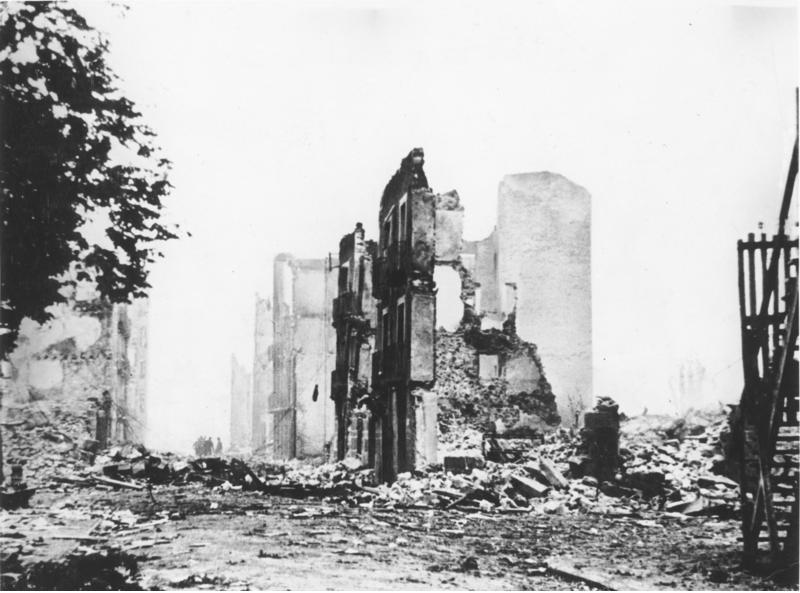 Le forze di Franco ebbero il sopravvento: dopo tre anni di dura resistenza, il Fronte popolare si arrese era il  1 aprile 1939.Franco instaurò un regime dittatoriale particolarmente oppressivo fino alla sua morte nel 1975.Sul webLa guernica  ChiaraclipPicasso guernica e-ducation.itForze governative di sinistraLa destra guidata da Francisco FrancoGoverno Fronte popolareForze del generale FrancoSchieramento di sinistraSchieramento di destraUnione SovieticaVolontari da tutta Europa inclusi nelle “brigate internazionali”Personaggi George Orwell e Ernest Hemingway.Italia e Germania